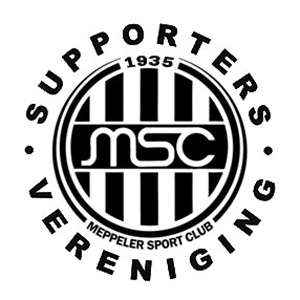 AANMELDFORMULIER MSC SUPPORTERSVERENIGING. Bank rekening NL60ABNA 0597733171 De kosten zijn € 10,00 per seizoen. Opzeggen: voor het einde van het seizoen via supportersvereniging@mscmeppel.nlMeppel, (datum) ……………………………….                          Handtekening:                                                                     ………………………………………………………                               NaamVoorlettersAdresPostcodeWoonplaatsMan/Vrouw*GeboortedatumTelefoonnummerE-mail adres:Suggesties voor de supportersvereniging: